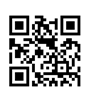 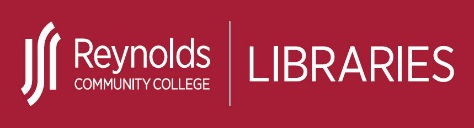 Review the resource images below and identify the citation parts for each image.                           Print Book by - Record from the Library Catalog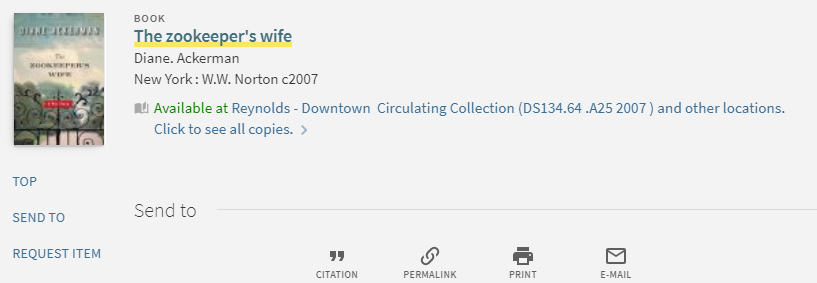 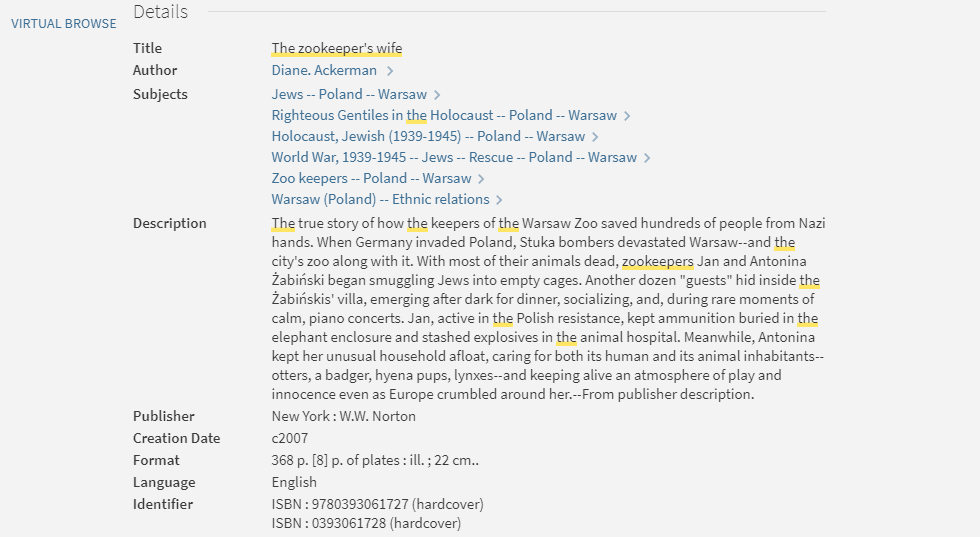 Authors: 	Book Title: 	Publisher Name:	Publication Year:  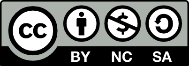 Created by Reynolds Community College Libraries. This work is licensed under a Creative Commons Attribution-NonCommercial-ShareAlike 4.0 International License. 	Last updated 8/31/2018. Last reviewed 7/31/2019.Online Journal Article – Retrieved from a Library Database  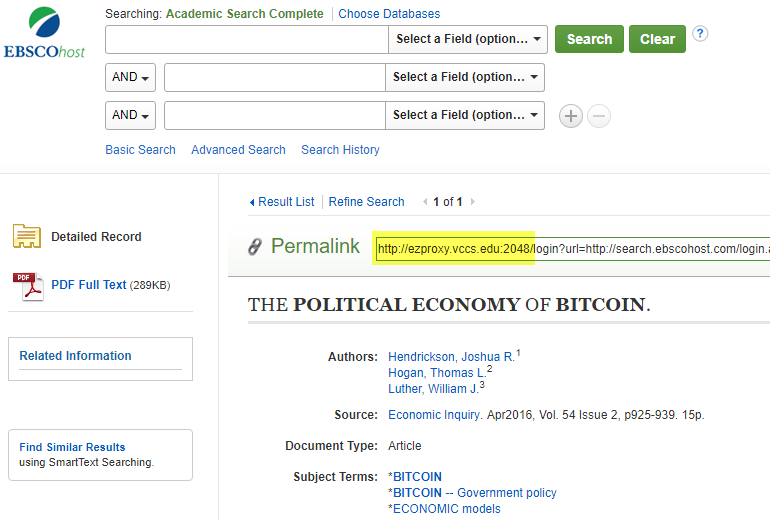 Article Title: 	Authors: 	Journal Title: 	Volume #:		Issue #:	Publication Year:	Starting and Ending Page #’s: 	Name of Database: 	Main URL of permalink:	Online Magazine Article – Retrieved from a Library Database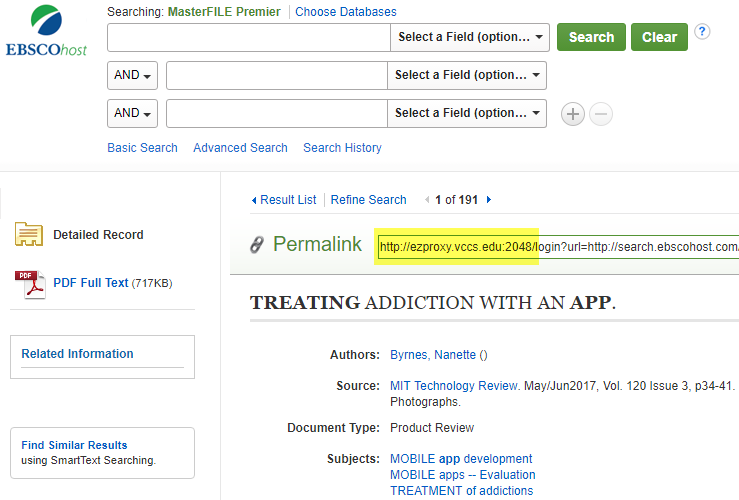 Article Title: 	Author: 	Journal Title: 	Volume #:		Issue #:	Publication Date: 	Starting and Ending Page #’s: 	Name of Database: 	Main URL of permalink:	Online Newspaper Article from a Website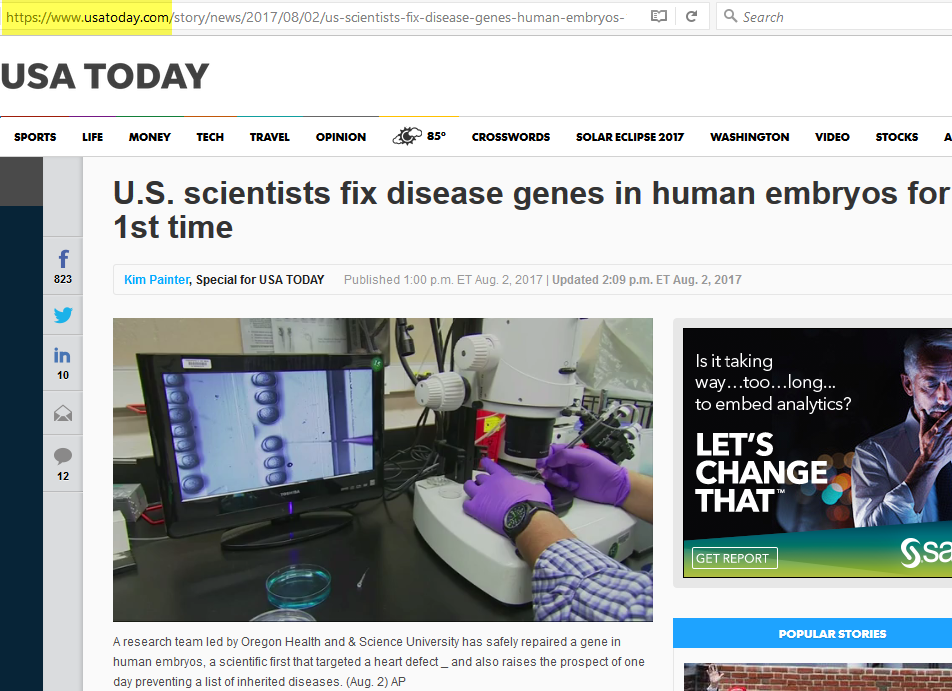 Article Title: 	Author: Publication Date: 	Newspaper Title: 	Main URL of the website: 		